						Please use this QR code to read this in your first language.				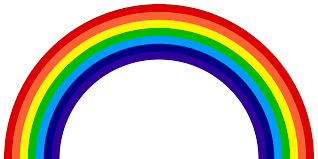 Alternatively, please use this link:https://blogs.glowscotland.org.uk/gc/wyndfordnursery/‘The Fridge Page’ from Wyndford Nursery…						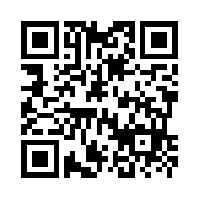 	Week begin. 30.3.20Hello everyone, I hope this finds you doing ok during this time of transition to a new ‘norm’ for all of us. We are missing you all very much and do hope that you our finding our contingency planning to be meeting your needs,  in terms of helping us all to still feel connected during a time of uncertainty. Please let us know of any additional ideas you may have.Need to know…Each week, you will now know that one of your child’s Key Persons will be in touch with you- either once or twice- to simply check in with you to say ‘hello’ and to ensure that there is nothing that you are worried about that we can perhaps help you with. The Key Persons will, in turn, link in with the senior leadership team, and they with me- enabling us to address some of the anxieties and worries for everyone via the ‘Fridge Page’. I hope this sounds like a positive way forward.If there is anything which you would prefer to have a direct conversation about, please call the nursery and leave a voicemail and we will return your call at the earliest possibility.The Community Pantry will continue to operate each Tuesday and we will contact families directly based on the supplies delivered each week. This might mean that you will not get a share every week. Please reply to the Groupcall sent by Louise/ or send email to headteacher@wyndford-nursery.glasgow.sch.uk on a Monday, from week to week, if you would like to be considered for a share of supplies. In addition, please also use the link on our Twitter page to access Wheatley Group’s free ‘Eatwell Service’ during this time. This includes access to emergency packages.In addition, the following might be help those families with younger siblings or children who have recently turned three- The Best Start Grant and Food Payment is for families accessing certain benefits, whether or not they are working and is available to eligible families who apply after their child’s second birthday up to the age of 3 years 6 months. It is worth £250 for each eligible child. The money can be spent on anything needed for thee child, including food. I attach the following links for further information incl. application. Please do not hesitate to call nursery on a Tuesday or contact Ashleigh via See Saw if you require any support with this. https://www.mygov.scot/best-start-grant/https://www.socialsecurity.gov.scot/what-we-do/stakeholder-resources/best-start-grant-early-learning-payment-1 Application form: https://applications.socialsecurity.gov.scot/beststartgrant#tell_us_why_you_are_applyingIn conversation…If there are any items which remain within the nursery and which you need to collect, please telephone the nursery on a Tuesday and I can make arrangements with you, respecting government advice re. social distancing. We have a number of toys within the Welcome Area which children may be looking for? It would be advisable to ensure that you thoroughly clean any items retrieved from nursery.It is only natural that many of you will feel as though you have unanswered questions- When will I hear if my child’s placing request for school has been successful?What will happen with regard to transition visits to school?When will I know if my request for an alternative pathway for my child has been successful?When will we hear how long the schools and nurseries will be closed for?What I can reassure you of is that as soon as we have information in relation to any of this, we will of course share it with you. It would be good advice to keep checking Glasgow City Council- Schools and Learning- glasgow.gov.ukIn support of trying to keep everyone sane whilst all tucked up at home, The Mac Connells are using a FIRST/ NEXT/ THEN approach to planning each part of the day- morning, afternoon, evening-  balancing working from home with daily life. At the end of week one… we all still like each other! (I’ll keep you posted!) Joking apart, it has been helpful for us in developing a new routine at home, making sure we all get done what we have to, whilst giving some flexibility.Learning through play…Please remember that whilst we are offering you a selection of playful challenges each week,  shaped around your own child and what we observe them to need next in their learning at this time, nothing matters more than them feeling safe and unworried in what must feel like a strange time for them. I know how much emotional support my 15 year old girls are needing right now and they have more of a sense of what is going on and therefore a greater capacity perhaps to voice what is worrying them…than some of our youngest children- who must be looking on,  in wonder,  at the world right now… As parents/ carers, while this time is uncertain,  ‘we have got this’ and can read our children and what they need at any one time, better than any other. Nothing else matters more.In the words of Julian of Norwich, ‘All shall be well, and all shall be well, and all manner of things shall be well’.Keep safe and well everyone x